СУМСЬКА МІСЬКА РАДАVII СКЛИКАННЯ _______ СЕСІЯРІШЕННЯПро розгляд електронної петиціїГуляєва Ігоря Олексійовича«Про підвищення зарплати колективів міських ДЮСШ»  	Розглянувши електронну петицію Гуляєва Ігоря Олексійовича «Про підвищення зарплати колективів міських ДЮСШ», розміщену на порталі «Єдина система місцевих петицій» (http://e-dem.in.ua/sumy/Petition/View/1360), відповідно до статті 231 Закону України «Про звернення громадян», пункту 4.3 розділу 4 Положення про порядок подання електронних петицій та їх розгляду органами місцевого самоврядування міста Суми, затвердженого рішенням Сумської міської ради від 25 жовтня 2017 року № 2692-МР, враховуючи лист Міністерства молоді та спорту України від 01.04.2019 № 2396/4.5, керуючись статтею 25 Закону України «Про місцеве самоврядування в Україні», Сумська міська рада ВИРІШИЛА:1. Підтримати електронну петицію Гуляєва Ігоря Олексійовича «Про підвищення зарплати колективів міських ДЮСШ»,  розміщеної на порталі «Єдина система місцевих петицій» (http://e-dem.in.ua/sumy/Petition/View/1360).2. Департаменту фінансів, економіки та інвестицій Сумської міської ради (Липова С.А.) передбачити кошти в міському бюджеті на 2019 рік                                    для забезпечення встановлення стимулюючих виплат та премій тренерам та працівникам ДЮСШ.3. Відділу у справах молоді та спорту Сумської міської ради                                      (Обравіт Є.О.) повідомити автора петиції про прийняте рішення.4. Організацію виконання даного рішення покласти на заступника міського голови з питань діяльності виконавчих органів ради Мотречко В.В.Редакція 2.	Розглянувши електронну петицію Гуляєва Ігоря Олексійовича «Про підвищення зарплати колективів міських ДЮСШ», розміщену на порталі «Єдина система місцевих петицій» (http://e-dem.in.ua/sumy/Petition/View/1360), відповідно до статті 231 Закону України «Про звернення громадян», пункту 4.3 розділу 4 Положення про порядок подання електронних петицій та їх розгляду органами місцевого самоврядування міста Суми, затвердженого рішенням Сумської міської ради від 25 жовтня 2017 року № 2692-МР, висновка департаменту фінансів, економіки та інвестицій Сумської міської ради                            від 10.05.2019 № 1923/04.02.01-08, керуючись статтею 25 Закону України                                     «Про місцеве самоврядування в Україні», Сумська міська рада ВИРІШИЛА:1. Відмовити у підтриманні електронної петиції Гуляєва Ігоря Олексійовича «Про підвищення зарплати колективів міських ДЮСШ»,  розміщеної на порталі «Єдина система місцевих петицій»                                                (http://e-dem.in.ua/sumy/Petition/View/1360).2. Відділу у справах молоді та спорту Сумської міської ради                                      (Обравіт Є.О.) повідомити автора петиції про прийняте рішення.3. Організацію виконання даного рішення покласти на заступника міського голови з питань діяльності виконавчих органів ради Мотречко В.В..Сумський міський голова						О.М. ЛисенкоВиконавець: Обравіт Є.О.________________________Ініціатор розгляду питання – міський голова Лисенко О.М.Проект рішення підготовлено відділом у справах молоді та спорту Сумської міської ради Доповідач – відділ у справах молоді та спорту Сумської міської ради                       (Обравіт Є.О.)Лист погодженнядо проекту рішення Сумської міської ради«Про розгляд електронної петиції Гуляєва Ігоря Олексійовича «Про підвищення зарплати колективів міських ДЮСШ»Заступник начальника відділу у справах молоді та спорту				    	  	Є.О. Обравіт Заступник міського голови з питань діяльності виконавчих органів ради         					В.В. Мотречко  Начальник відділу бухгалтерського обліку та звітності, головний бухгалтер							О.А. КостенкоДиректор департаменту фінансів, економіки та інвестицій						С.А. ЛиповаНачальник правового управління					О.В. ЧайченкоСекретар міської ради							А.В. Баранов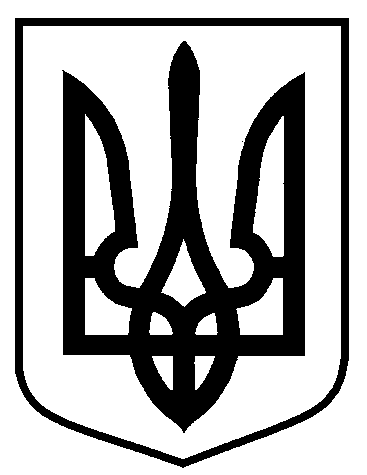 Проект  «оприлюднено _____________»від                                   №            -МРм. СумиРедакція 1.